November NewsletterDATES TO REMEMBERNovember 7 – Remembrance Day Service – Wear Red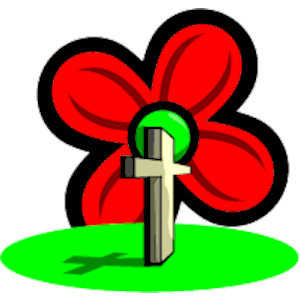 November 9 – Professional Learning Day – No SchoolNovember 12 – In Lieu of Remembrance Day – No SchoolNovember 24 – KSE Choir attends Mayor ConcertNovember 30 – Parent Teacher – No SchoolDecember 5 – Christmas Concert - 9 am - K to Gr. 2                                                       -  1 pm - Gr. 3 to Gr. 5December 21 – Last Day of ClassesREPORT CARDSReport cards will go home the week of November 26 to 29  Parent teacher meetings will be held on Nov 29 at 6:00—7:30 pm and Nov 30th at 9:00—11:00 am.  If you are unable to make it at these times other arrangements may be made.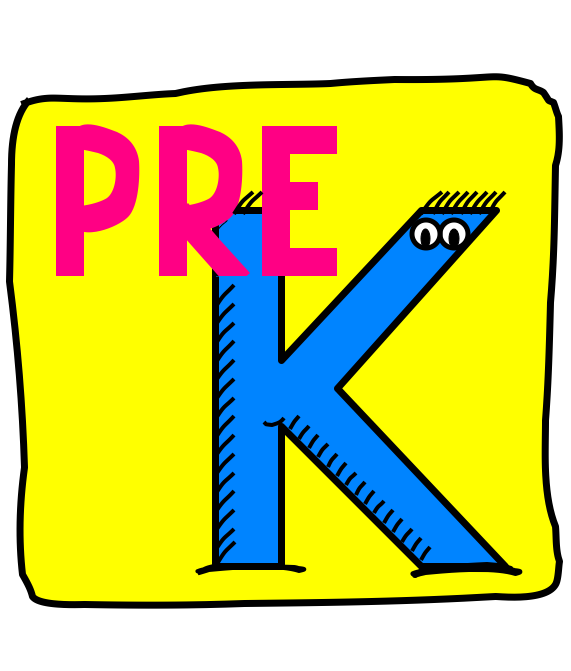 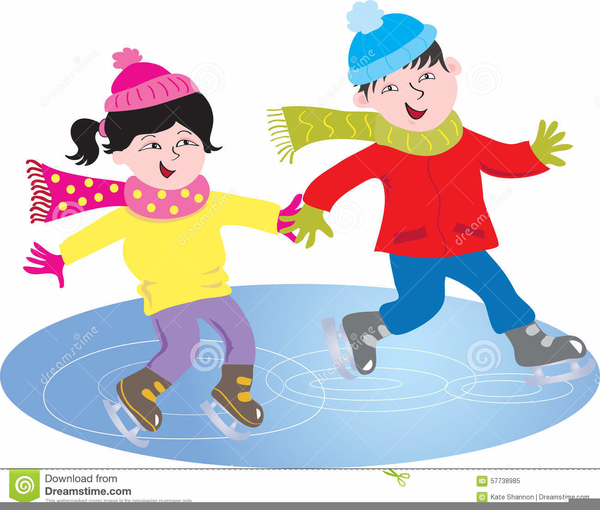 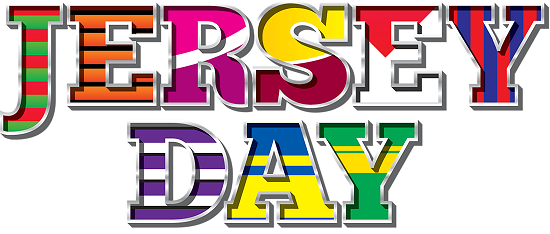 